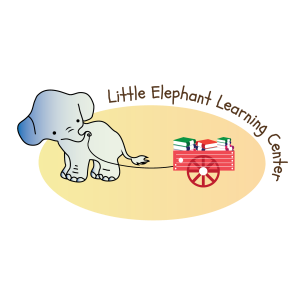 Child’s Enrollment FormChild InformationChild’s Name: _______________________________ Date of birth: _______________________Age at Admission:_____________________________ Date of Admission___________________Child’s Home Address:____________________________________________________________Home Phone Number: ___________________________________________________________Primary Language: ______________________________ Identifying Mark: _________________Eye color: _________________ Hair Color: ____________Skin color:______________________Gender: _______________________Height:__________________Weight:_________________Parent/Guardian InformationParent/Guardian Name: __________________________________________________________Relationship to Child: ____________________________________________________________Home Address: _________________________________________________________________Reachable Phone Number: ________________________________________________________Email Address: _________________________________________________________________Work Name: ___________________________________________________________________Work Address: _________________________________________________________________Work PhoneNumber: ____________________________________________________________Hours at Work: _________________________________________________________________Parent/Guardian Name: __________________________________________________________Relationship to Child: ____________________________________________________________Home Address: _________________________________________________________________Reachable Phone Number: ________________________________________________________Email Address: _________________________________________________________________Work Name: ___________________________________________________________________Work Address: _________________________________________________________________Work Phone Number: ____________________________________________________________Hours at Work: _________________________________________________________________Additional InformationChild’s Physician: _______________________________________________________________Address: ______________________________________________________________________Phone Number: ________________________________________________________________Allergies/special Diets? __________________________________________________________Individual Health Plan for child with a chronic health condition? If YES, please attach_________Copies of any Custody agreements, court orders, and restraining orders pertaining to the child?If YES please attach: _____________________________________________________________Special Limitations or concerns? _______________________________________________________________________________________                                        ________________________Parent/Guardian Signature                                                                         DateDevelopmental History and Background InformationRegulations for licensed child care facilities required this information to be on file to address the needs of children while in care.Child’s Name: ______________________________________ Date of Birth: ________________Please provide information for Infants and Toddlers (marked *) as appropriate to the age of your child.Developmental HistoryAge began sitting: __________crawling:__________walking:___________talking:____________*Dose your child pull up? _____________*Crawl? _____________*Walk with support________Any speech difficulties? __________________________________________________________Special worlds to describe needs___________________________________________________Language spoken at home ________________________________________________________*Any history of colic? ____________________________________________________________*Does your child use pacifier or suck thumb? _______________*When? ___________________*Dose your child have a fussy time? ______________________*When? ___________________*How do you handle this time? ____________________________________________________HealthAny know complications at birth?  __________________________________________________Serious illnesses and/or hospitalizations: ____________________________________________Special physical conditions, disabilities: ______________________________________________Allergies I.e. asthma, hay fever, insect bites, medicine, food reactions:____________________________________________________________________________________________________________________________________________________Regular medications: ____________________________________________________________Eating HabitsSpecial characteristics or difficulties: ________________________________________________*If infant is on a special formula, describe its preparation in detail: ______________________________________________________________________________Favorite foods: _________________________________________________________________Foods refused: _________________________________________________________________*Is your child fed held in lap? ____________ High chair? _______________________________*Dose your child eat with spoon? ___________Fork? _________________Hands? ___________Toilet habits*Are disposable or cloth diapers used? ______________*is there a frequent occurrence of diaper rash? _______________*Do you use: oil_______powder_______lotion________other___________________________*Are bowel movements regular? _____________________How many per day? _____________*Is there a problem with diarrhea? ____________________Constipation? _________________*Has toilet training been attempted? _______________________________________________*Please describe any particular procedure to be used for your child at the center_________________________________________________________________________*What is used at home, Potty-chair? _______Special child seat? ________Regular seat? ______*How does your child indicate bathroom needs (include special words)____________________Is your child ever reluctant to use the bathroom? _____________________________________Does your child have accidents? ___________________________________________________Sleeping Habits*Dose your child sleep in a crib? _______________    Bed? ______________________________Does your child become tired or nap during the day(include when and how long)__________________________________________________________________________Please note: The American Academy of Pediatrics has determined that placing a baby on his\her back to sleep reduce the risk of Sudden Infant Death Syndrome(SIDS).Sids is the Sudden and unexplained death of a baby under one year of age. If your child does not usually sleep on his/her back, please contact your pediatrician immediately to discuss the best sleeping positions for your baby. Please also take the time to discuss your child’s sleeping position with your caregiver.When dose your child go to bed at night? __________and get up in the morning? ___________Describe any special characteristics or needs (stuffed animal, story, mood or waking etc.) ______________________________________________________________________________Social relationshipHow would you describe your child? ________________________________________________ ______________________________________________________________________________Previous experiences with other children/day care: __________________________________________________________________________________________________________________Reaction to strangers: __________________________ Able to play alone?_________________Favorite Toys and Activities: _______________________________________________________Fears (the dark, animal etc.) _______________________________________________________How do you comfort your child? ___________________________________________________What is the method of behavior management/discipline at home? _____________________________________________________________________________________________________What would you like your child to gain from this childcare experience? __________________________________________________________________________________________________ Daily SchedulePlease describe your child’s schedule on a typical day. For infants, please include awakening, eating, time out of crib/bad, napping, toilet habits, fussy time, night bedtime, etc. _________________________________________________________________________________________ ____________________________________________________________________________________________________________________________________________________________Is there anything else anything else we should know about your child? ____________________________________________________________________________________________________________________________________________________________________________________________________________________________________________________________________________                          ________________________________Parent/Guardian Signature	Date First Aid and Emergency medical Care Consent FormChild’s name ________________________________Date of Birth ________________________I authorize staff in the child care program that is trained in the basics of first aid/CPR to give my child first aid/CPR when appropriate.I understand that every effort will be made to contact me in the event of an emergency requiring medical attention for my child. However, if I cannot be reached, I hereby authorize the program to transport my child to the nearest medical care facility and /or to_____________ ____________________, and to secure necessary medical treatment for my child.Child’s Physician Name: __________________________________________________________Address: ______________________________________________________________________Phone Number: ________________________________________________________________Child’s Allergies: ________________________________________________________________Chronic Heath conditions: ________________________________________________________Emergency contacts (in order to be contacted) Name_________________________________________________________________________Address_______________________________________________________________________Relationship to child_____________________________________________________________Home phone__________________________________ Cell Phone________________________Do you give permission for child to be release to this person?  Yes ___________No___________Name_________________________________________________________________________Address_______________________________________________________________________Relationship to child_____________________________________________________________Home phone__________________________________ Cell Phone________________________Do you give permission for child to be release to this person?  Yes ___________No___________Name_________________________________________________________________________Address_______________________________________________________________________Relationship to child_____________________________________________________________Home phone__________________________________ Cell Phone________________________Do you give permission for child to be release to this person?  Yes ___________No_______________________________________________                                 ___________________________Parent/Guardian Signature	Date (valid for one year)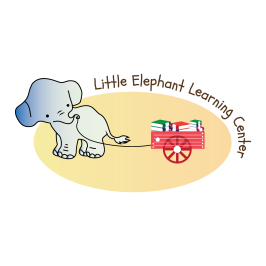 Childs Name: ___________________________________________________________________I hereby give permission for my child pictures to appear in newspaper, ads, websites, brochures, photo Cd etc. for the Little Elephant Learning Center.                                                                              __________________________________________                                                                                                  Signature/Date I hereby give permission for my child to participate in walks around the school neighborhood, or to the parks around the Little Elephant Learning center.                                                                                    ________________________________________                                                                                                          Signature/Date I hereby acknowledge that I am responsible for the full amount of tuition due at the Little Elephant Learning center for the school years 2019-2020I will be paying tuition:            	__________     Weekly                                                        __________      Monthly                                                       ___________    Semi-Annually                                                        ___________    Annually ________________________________               Signature/DateSample Daily Schedule/Flow of the dayLittle Elephant learning center is a mixed age group center.The benefits of mixed age groups include developing skills in helping giving, teaching sharing and sensitivity to others. In mixed age groups children often develop or try a new role which leads to a sense of positive self-regard. In mixed age groups children’s language and understanding of social rules develop and they gain important life skills. Small group allows children to learn with their peer group curriculum relevant to their development. The literature, music, songs, and activities in small group provide a scaffold to more complex learning.7:30-8:30 Droop off, play of choice8:30-9:00 Breakfast served 9:00-10:00 Community time groups, meeting to include, stories, music time, movements, art activities , since and all the activities that are specific to the children’s interest 10:00-11:15 Outdoor activities 11:15-11:30 Clean up and prepare for lunch. 11:30-12:30 Lunch time and saying goodbye to AM kids.12:30-1:00 Prepare for rest time, children allowed to sleep until they wake on their own. 3:00-3:30 Awake up time and prepare for snack.3:30-5:00 Community time indoor or outdoor activities, that includes kids interest in all area.5:00-5:30 Time for reflection and say goodbye for the day.  We are a play base center and every activity during the day is based on the kid’s interest. Schedule may change based on the kids interest. Health insurance coverahe_______________________________Policy#________________________Parent /Guardian name:___________________________Phone_____________Cell______________Parent/Guardian name:___________________________Phone_____________Cell_______________